Good FridayApril 7, 20237:00 pm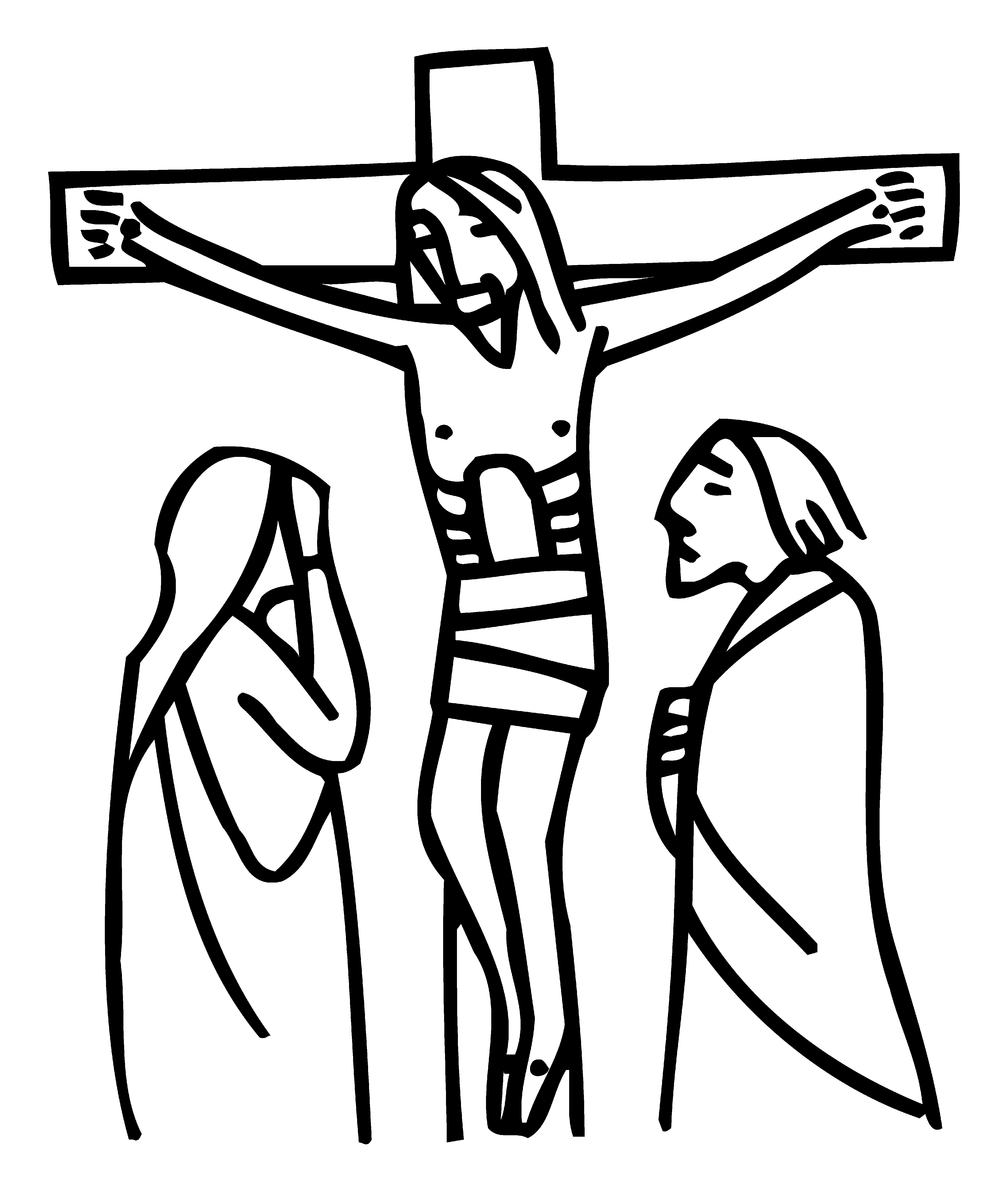 Christ Lutheran Church6500 E. Stearns StreetLong Beach, California 90815Phone 562-598-2433Preschool 562-594-6117www.christlutheranlb.comWelcome to worship! We’re glad you’re here! To assist in your worship:bold print means we respond together * means stand as you are able, + you may make the sign of the cross should you so desire.TOnight’S worship THEMELife and death stand side by side as we enter into Good Friday. In John’s passion account, Jesus reveals the power and glory of God, even as he is put on trial and sentenced to death. Standing with the disciples at the foot of the cross, we pray for the whole world in the ancient bidding prayer, as Christ’s death offers life to all. We gather in solemn devotion, but always with the promise that the tree around which we assemble is indeed a tree of life. We depart silently, and we anticipate the culmination of the Three Days in the Easter Vigil.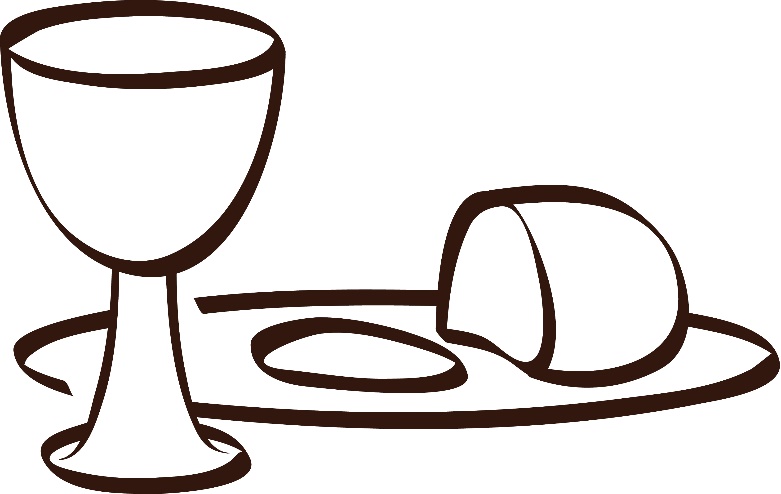 Our liturgy is taken from:Sundays and Seasons.com. Copyright 2023 Augsburg Fortress. All rights reserved.Reprinted by permission under Augsburg Fortress Liturgies Annual License #20338.Reprinted by permission under CCLI license # 230154. All rights reservedReprinted by permission under  2023 One License #A-706154. All rights reservedAll gather in silence. The assembly stands when the ministers stand.*PRAYER OF THE DAYLet us pray together. Merciful God, your Son was lifted up on the cross to draw all people to himself. Grant that we who have been born out of his wounded side may at all times find mercy in him, Jesus Christ, our Savior and Lord, who lives and reigns with you and the Holy Spirit, one God, now and forever. Amen.*FIRST READING                      Isaiah 52:13—53:12                                             Word of God, Word of Life.*PSALM                                              Psalm 22       *HYMN                  	              There in God’s Garden                                   # 342Please be seatedTHE PASSION ACCORDING TO ST. JOHNJohn 18:1-11First candle is extinguished.Hymn: Jesus, I Will Ponder Now ELW 345 (v. 1-2)John 18:12-27Second candle is extinguished.Hymn: Jesus, I Will Ponder Now ELW 345 (v. 3-4)John 18:28-40Third candle is extinguished.Hymn: O Sacred Head, Now Wounded ELW 351 (v. 1-2)John 19:1-7Fourth candle is extinguished.Hymn: O Sacred Head, Now Wounded ELW 351 (v. 3-4)John 19:8-16aFifth candle is extinguished.Hymn: Ah, Holy Jesus ELW 349 (v. 1-2)John 19:16b-22Sixth candle is extinguished.Hymn: Ah, Holy Jesus ELW 349 (v. 3-5)John 19:23-30Seventh candle is extinguished.Hymn: Were You There ELW 353 (v. 1-2)John 19:31-42Eighth candle is  extinguished.Hymn: Were You There ELW 353 (v. 3-5)MEDITATION   Silence for refectionBIDDING PRAYERThe minister leads the invitations to prayer (the bids). Silence for prayer follows each bid. Let us pray, brothers and sisters, for the holy church throughout the world.Silent prayer.…We ask this through Christ our Lord. Amen.Finally, let us pray for all those things for which our Lord would have us ask.Our Father in heaven, hallowed be your name, your kingdom come, your will be done, on earth as in heaven. Give us today our daily bread. Forgive us our sinsas we forgive those who sin against us. Save us from the time of trial and deliver us from evil. For the kingdom, the power, and the glory are yours, now and forever. Amen.CHOIR ANTHEM                                   Above All                                       Chancel Choir*THE PROCESSION OF THE CROSSA cross is carried in procession through the church and placed before the assembly. The assembly stands and faces the cross as it is brought forward. The following dialogue is spoken three times, the assembly echoing the leader, at the beginning, midpoint, and end of the procession.Behold, the life-giving cross, on which was hung the Savior of the whole world. Oh, come, let us worship him.The assembly may be seated. During this time, or at the end of the service, worshippers may come to the large cross to make a sign of reverence. Reverencing the cross may include actions such as pausing before the cross, bowing, kneeling before it for prayer, or touching it.HYMN                                    Beneath the Cross of Jesus                               # 338We adore you, O Christ, and we bless you.By your holy cross you have redeemed the world.All depart in silence.Please join us again on Sunday, April 9th at 9:30am for Easter Worship!CHRIST LUTHERAN CHURCH STAFFInterim Pastor                                            Rev. Laurie Arroyo, lauriethere@msn.comOffice Manager                                Kim Croes, officemanager@christlutheranlb.comPreschool Director                                                          Lisa Clinton, info@clplb.comInterim Choir Director                                              Kim Philips, kimsings@msn.comAccompanist								   Roger HalvorsonPercussionist						                 Nathan LatiolaitMissionary to Colombia  						   Linda Gawthorne It is our joy to worship with your whole family this evening!CHILDCAREWe encourage everyone of all ages and abilities to worship together. If you do need to take a "time out",  please do so in the narthex (gathering space at the entry), and return to worship when you are ready. A changing table is located in the restroom off the narthex. Activity bags, filled with crayons, paper and storybooks, are available in the narthex. Please ask an usher if you need any assistance.OUR MISSION STATEMENTChrist Is Alive!OUR VISION STATEMENTChrist Lutheran Church is a community of believers committed to praising our Savior Jesus Christ. With his love, we reach out to those in need and welcome all with open hearts. Our worship dynamically combines, word, song and prayer to share God’s incredible message. Having faith in this, we go forth knowing that with God and the power of the Holy Spirit, anything is possible.LIKE us on Facebook at www.facebook.com/christlutheranlbWrite a review of Christ Lutheran Church on YELP!